Шагужева Рузана ЗаурбечевнаМуниципальное бюджетное общеобразовательное учреждение «Средняя общеобразовательная школа № 4 имени Героя Советского Союза Хусена Борежевича Андрухаева» аул МамхегУчитель начальных классовОпыт применения методических приемов и механизмов при введении ФГОС ОВЗ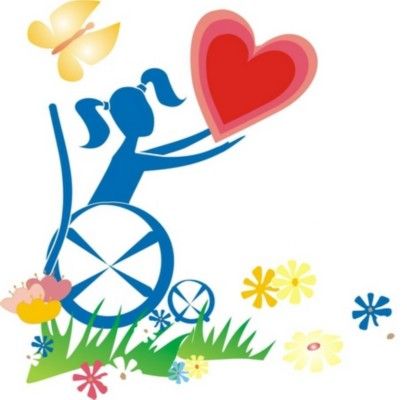        Чтобы быть хорошим преподавателем, нужно любить то, что преподаешь, и любить тех, кому преподаешь. Ключевский В. О.     В настоящее время общество ставит перед образовательными организациями  такие глобальные задачи, как высокий уровень и широкий спектр образовательных услуг, а также доступность образования для всех категорий детского населения.      Выполнение этих задач возможно при условии создания в образовательных учреждениях комфортной образовательной среды, в которой учебные процессы протекают в наиболее благоприятных для учащихся условиях. Долгие годы система образования четко делила детей на обычных и инвалидов, которые практически не имели возможности получить образование и реализовать свои возможности, их не брали в учреждения, где обучаются здоровые дети.  Всё поменялось, и поменялась форма обучения детей с ОВЗ. Дети с особенностями развития должны иметь равные возможности с другими детьми.       За относительно небольшой отрезок времени  произошел переход от закрытой «медицинской» модели обучения лиц с ограниченными возможностями здоровья  к более открытым моделям. Вступил в силу закон, разрешающий детям с физическими психологическими  отклонениями, обучаться совместно в одном классе со здоровыми детьми. (Слайд 4.) В соответствии с Законом "Об образовании в Российской Федерации" ученики и их родители (законные представители) имеют право на выбор общеобразовательного учреждения и формы получения образования.   (Слайд 5.)  Инклюзивное образование – это такая организация процесса обучения, когда все дети, независимо от их физических, психических, интеллектуальных, культурно-этнических, языковых и иных особенностей, включены в общую систему образования и обучаются по месту жительства в общеобразовательных учреждениях, которые оказывают необходимую специальную поддержку детям с учетом их возможностей и особых образовательных потребностей.  (Слайд 5.)  Целью инклюзивного образования выступают принципиально новые образовательные и социальные достижения учащихся, возможность наиболее полноценной жизни, активного участия в жизни коллектива, самореализация, осознание конституционных прав и гражданских свобод. Для достижения таких целей, инклюзия должна быть систематической и целенаправленной, необходимо обучение ребенка c ограниченными возможностями в рамках системы непрерывного подхода.    Группа школьников с ОВЗ чрезвычайно неоднородна. Это определяется, прежде всего, тем, (Слайд 5.) что в нее входят дети с разными нарушениями развития: нарушение слуха, зрения, речи, опорно-двигательного аппарата, интеллекта, с выраженными расстройствами эмоционально-волевой сферы, с задержкой и комплексными нарушениями развития.(Слайд 5.) Модели инклюзии обучающихся с ОВЗ в обще
 образовательной организации     У нас в школе реализуется постоянная полная интеграция, что предполагает обучение детей с ОВЗ на равных с нормально развивающимися детьми.      Совместное обучение здоровых детей и детей с ОВЗ - сложная проблема, поэтому при ее решении необходимо опираться на имеющиеся теоретические обоснования и практические разработки, что позволит осуществить подлинную социально-образовательную интеграцию.    К сожалению, с каждым годом увеличивается  количество таких детей в массовых классах. Почти в каждой школе, при обучении такого ребёнка возникает ряд проблем:Со стороны педагогов: чему учить, как учить, как  взаимодействовать с таким ребёнком. (Слайд 6.)Со стороны родителей самого ребёнка: как ребёнок должен посещать школу, чему должны его там учить, как решать проблемы взаимодействия с одноклассниками. (Слайд 7.)Со стороны родителей других детей: некоторые родители устроены так, что не все соглашаются с тем, что ребёнок-инвалид будет ходить в школу. Их волнует, не влияет ли совместное обучение на объём программы в сторону её  сокращения, получат ли обычные дети необходимые знания. (Слайд 7,щ.)Со стороны ребёнка с ОВЗ: найдёт ли он друзей,  комфортно ли ему будет, сможет ли хорошо учиться. (Слайд  8.)      Как вы понимаете знания, умения и навыки, которые  получают дети в начальной школе – это основа, база, стержень для среднего и старшего звеньев. Если этих детей вовремя не научить элементарным азам, то они останутся совсем беспомощными.    Я уже 19 лет работаю в системе образования, из них 9лет в начальной школе и уже за плечами два выпуска, где в классе на равнее со здоровыми детьми обучались дети с ОВЗ(Слайд 9 .) и в этом наборе, есть один ребёнок ОВЗ. Сначала столкнулась с двумя категориями детей:  нарушением интеллекта, т.е.  умственно отсталым ребёнком и с задержкой психического развития, а затем с расстройством аустистического спектра, вариант 8.2. Сейчас я работаю в 1–ом классе, где обучаются 25 учащихся, из них один ученик с заключением ПМПКа  ЗПР, вариант 7.2.     В смысле профессионального совершенствования, мне повезло(Слайд  10.) пройти путь от детского реабилитационного центра для детей-инвалидов  и детей с ограниченными возможностями здоровья, где проблему я видела с точки зрения оказания помощи ребенку в его социальном развитии,  до обычной  школы, где остро встал вопрос его образования (и тем более в соответствии с ФГОС). Могу ответственно заявить: для полноценной, насколько это возможно, жизни и развития особенным  детям необходим коллектив сверстников. Не могу сказать, что я не испытываю определенных трудностей. У меня много вопросов, с которыми сталкиваюсь в своей повседневной деятельности.       Первый вопрос, который возник у меня, за время моей работы с такими детьми,  - вопрос толерантности: как сделать, чтобы ребёнок не только не чувствовал себя лишним или особенным, как научить его быть равным во всём, как научить детей относиться к нему как к равному. И всю свою работу построила на индивидуальном и дифференцированном подходе, а также, непрерывной коррекционной работе. Нужно уловить настроение ребенка, чтобы дать ему соответствующее задание, с которым он справится, которое активизирует его, вызовет интерес.     Первое время эти дети были  замкнуты, отмечались признаки психоза и агрессивного состояния, особенно это ребёнок с РАС, им трудно  усвоить учебную программу, отношение к учёбе неоднозначное. Очень трудно им, одноклассникам, коллегам педагогам  и мне.      Изучая особенности психического развития детей данной категории через соответствующую литературу, я определила для себя следующие принципы организации работы с детьми  ОВЗ: (Слайд 11 .)максимальное использование анализаторов: слухового, зрительного, тактильного, речедвигательного;оптимизация психических процессов;широкое использование наглядности для активизации познавательной и речевой деятельности;опора на игру, как ведущую деятельность ребенка с задержкой психического развития, активное использование игротехники на каждом этапе занятия;стимулирование познавательного интереса многообразием приемов занимательности (задачами – шутками, игрой, занимательными упражнениями и т.д.)       При работе с такими детьми очень часто приходится отходить от намеченной работы на день, поскольку у них настроение переменчиво, оно зависит от многих факторов, в том числе, и от состояния здоровья, и  от настроя ученика. Иногда приходится отложить все работы и заняться чем- то другим, например рисованием, т.е. дать задание и занять его интересной ему работай на данном этапе.     Во время урока даже кто–то из них может встать, ходить по классу, подходить к детям, мешать им, выйти из класса без разрешения, а иногда с криком. Бывают моменты, когда никакой подход не помогает, и тогда я привлекаю психолога, социального педагога или медицинского работника школы, но такие случаи бываю редко.  Это не значит, что они плохие или не приспособлены, ни к чему. Например, ребёнок с РАС красиво рисует, лепит, делает интересные поделки. Порой, удивлялась, его  фантазии и сейчас очень радуюсь его успехам.      Общим в своеобразии всех психических функций и процессов у этих детей является замедленный темп развития, быстрая истощаемость психических функций, их низкая продуктивность и произвольная регуляция, неравномерность проявления недостаточности, которая приобретает наибольшую выраженность в интеллектуальной деятельности.    В то же время каждая из психических функций имеет специфические особенности  в  рамках введения ФГОС ОВЗ в пределах присущих ей характеристик.Особенности зрительного восприятия. (Слайд 12 .)Восприятие детей с ОВЗ отличается недостаточностью произвольного выделения деталей, неполноценной дифференциацией информационной структуры воспринятого, низкой произвольной регуляцией способа восприятия. Особенности внимания детей с ОВЗ. (Слайд12,щ.)Отмечается неустойчивость и неравномерность внимания, низкая степень концентрации на воспринимаемом материале, повышенная отвлекаемость, слабость распределения и переключаемости внимания. Особенности памяти детей с ОВЗ. (Слайд 13.)более длительный период приёма и переработки сенсорной информации; снижение объёма кратковременной и долговременной памяти; недоразвитие произвольного и непроизвольного запоминания; недостаточно сформированы умения использования рациональных, опосредованных способов запоминания; наглядный материал запоминают лучше, чем вербальный.   4.Особенности мышления детей с ОВЗ. (Слайд 14.)дети плохо владеют общепринятыми терминами и понятияминедостаточно сформировано умение выделять части предметов и устанавливать между ними отношения; испытывают очень большие трудности при выстраивании самых простых умозаключений, не умеют рассуждать, делать выводы; стараются избегать таких ситуаций; из-за несформированности логического мышления дают случайные, необдуманные ответы, проявляют неспособность к анализу условий задачи; значительно снижены продуктивность и динамичность умственной деятельности, отсутствует контроль за результатами своей работы.5. Особенности познавательной деятельности у детей с ОВЗ. (Слайд 15.)низкий уровень познавательной активности;незрелость к мотивации учебной деятельности; снижение работоспособности; ограниченные фрагментарные знания и представления об окружающем мире; несоответствие интеллектуальных возможностей ребенка его возрасту; недостаточная сформированность умственных операций;замедленный темп переработки информации; отставание в речевом развитии.6. Особенности эмоционально-волевой сферы (Слайд 16.)несформированность произвольной регуляции поведения; отсутствие или слабость учебной мотивации, преобладание игровых интересов над учебными; повышенная утомляемость, которая при нарастании проявляется в медлительности или импульсивности;немотивированные расстройства настроения (слезливость, капризность, сонливость, болтливость и т.п.); эмоциональная неустойчивость, вспыльчивость, конфликтность.    Дополнительной деятельностью к основному образовательному процессу является  коррекционно-развивающая работа, которая способствует более эффективному развитию ребёнка, раскрытию и реализации его способностей.     При организации коррекционно-развивающего обучения  учитываю следующие принципы: (Слайд 17.)Динамичность восприятия учебного материала - предполагает использование заданий по степени нарастающей трудности. Подбираю задания, при выполнении которых ребёнок использует различные анализаторы: слуховой, зрительный, тактильной (услышать, увидеть, написать). Так как для преодоления своих трудностей каждому ребенку нужна своя опора, подбираю (создаю) наглядные материалы, которые помогают ребенку успешно решать познавательные задачи и находить свои пути для компенсации слабых сторон развития.  (Слайд 17,щ.)  2. Принцип продуктивной обработки информации - в учебный процесс  включаются  задания, предполагающие самостоятельную обработку информации. Ученик осуществляет перенос показанного способа обработки информации на своё индивидуальное задание.(Слайд 17,щ.)3. Принцип развития и коррекции высших психических функций - в  основу урока добавляю специальные упражнения по коррекции и развитию внимания, памяти, навыков чтения и устного высказывания. (Слайд 17,щ.)4. Принцип мотивации к учению - подразумевает, что каждое учебное задание должно быть четким, т.е. ученик должен точно знать, что надо сделать для получения результата. (Слайд 18 .)Так же стараюсь придерживаться следующего алгоритма действий при обучении детей с ОВЗ.Изучение документации: личное дело, медицинская карта. Знакомство с семьей с целью выяснения особых потребностей ребенка с ОВЗ и установления доверительных отношений.Установление связей со специалистами школы (врач, логопед, психолог, дефектолог) для выработки плана работы с ребенком с ОВЗ. Изучение программ и методик, другой литературы, необходимой для обучения ребенка с ОВЗ. Педагогическая диагностика.Корректировка учебных планов с учетом обучения ребенка с ОВЗ. Установление взаимодействия с педагогическим сообществом Республики с целью получения консультации, советов, прохождения курсов повышения квалификации и т.д.Создание условий для обучения ребенка с ОВЗ совместно с администрацией школы (на основании всех полученных сведений). Совместно с психологом проводится работа с детским и родительским коллективом класса по созданию комфортных условий. Мониторинг и корректировка плана работы .Постоянная связь с родителями.   (Слайд  19.) В педагогической практике  использую следующие   правила    работы  с детьми, имеющими проблемы в развитии:всегда и во всем  до конца доводить начатую с детьми работу, проявлять настойчивость; не смеяться ни над какими слабостями и ошибками детей, быть  терпеливыми, когда дети проявляют неумение;иметь ровный, выдержанный тон в разговорах с детьми; говорить отчетливо, неторопливо;говорить меньше слов, помнить, что слишком много объяснять – значит думать за детей; детей надо учить учиться, а начинать надо с элементарных вещей: Педагогам нельзя рассчитывать на то, что дети многое знают. Их задача научить, и не следует отчаиваться, когда у детей что – то не получается.   Рецепт общения с особенным ребенком для меня довольно прост: ведите себя с ним так, как вели бы с любым другим ребенком. Но принять эту простую истину бывает сложно.     Перед тем как планировать работу по каждому предмету,  определяю нижнюю границу программных требований. Кроме основной программы, нужно составить индивидуальный календарный план и ориентироваться на него. (Слайд 20.)Индивидуальные программы составляю в соответствии с требованиями государственного образовательного стандарта начального общего образования, с согласия родителей (законных представителей), а также  на основании их заявления.       Для работы с особым ребенком беру за основу программу для коррекционных школ.    (Слайд 21.) При этом опираюсь на общеобразовательную программу, где требуется учитывать основные знания, умения и навыки, предполагаемые базовым уровнем программы по данному предмету, но даже с ней у детей возникают сложности в обучение.       На этапе организации обучения предоставляю каждому  «особому ребенку» возможность работать в присущем ему темпе. Здесь определяю, какие из заложенных в программе учебных компетенций являются наиболее сформированными.  При этом  уделяю особое внимание формированию универсальных учебных действий, поскольку, их сформированность поможет преодолевать ту или иную дефицитарность при усвоении программы.   Так как дети обучаются в одном классе, то тема урока, элементы содержания урока и приемы обучения остаются общими  для всего класса. Структура тематического планирования сходна с традиционной, однако, в ней предусматриваю требования индивидуальной программы обучения. А для ребёнка с ОВЗ,  четко определяю: с какими  понятиями необходимо познакомить, какие знания и умения необходимо у него сформировать. При этом  понимаю, что учу его только тому, что необходимо для усвоения программы.     Дети с ОВЗ, как правило, не могут самостоятельно добывать знания и активно участвовать в их совершенствовании. При умственном напряжении они просто сразу отказываются работать: "Я не могу. Я не знаю". Они не в состоянии поставить цель. На этапе самоконтроля чаще всего паникуют или не в состоянии осуществить данную мыслительную операцию в силу нарушений развития. Также затрудняются подвести итог - забыли, какие задачи ставили в начале урока.   Для особого ребёнка важно обучение без принуждения, основанное на интересе, успехе, доверии, рефлексии изученного. При организации учебного процесса исхожу  из возможностей каждого ребёнка – задания лежат в зоне умеренной трудности, но чтобы были  доступными.    Для продуктивного обучения ребёнка очень важным бывает поддержание некоторых принципов построения каждого урока. Ведь ход урока зависит от того, насколько соприкасаются темы в программах обучения детей с разными образовательными потребностями, как усвоил ученик предыдущий материал, какой этап обучения берется за основу.   Начинается поиск ведения уроков, поиск интересных материалов к урокам, а также бесконечные сомнения.  Ведь в моем классе обучается особый ребенок, ребенок  с особыми потребностями, особым восприятием мира. Естественно, что и отношения с этим ребенком строятся по-особому. На уроке порой кажется, что разговариваю не с ним. Иногда,  кажется, что он не слышит того, что происходит на уроке.     На этапе начала обучения очень важно поддержание единого алгоритма урока внутри одного предмета. Это означает, что первое время каждый урок должен содержать в себе единые структурные компоненты (например: проверка выполнение домашнего задания, подача нового материала, самостоятельная (индивидуальная) работа, объяснение домашнего задания).      Со временем, в устоявшуюся структуру  урока постепенно  подключаю новые элементы, такие как: работа в парах, работа у доски, работа над проектом, чтение стихотворения наизусть и т.д. При  преподнесении материала  я не начинаю спрашивать, пока не объяснила, не научила, не дала образец, а также то, что не подкреплено наглядностью или практическим действием не запоминается ребенком.     Для « моего ребенка» с РАС  очень важным было наличие визуальных стимулов. Именно поэтому, часто применяла визуальное расписание не только целиком всего дня, но и алгоритма  урока. Тем самым помогала ребенку четко понимать: сколько заданий будет на уроке, какая последовательность заданий, когда перерыв и т.д. Это помогает внутренне подготовиться к смене деятельности, понимать, когда закончится тот или иной этап урока или дня.     Для того, что бы избежать  «выпадания» особого ребёнка из урока, считаю  обязательным на первом этапе обучения  внесение в алгоритм занятия динамических пауз. Такие  паузы  дают возможность ребенку переключиться, снять мышечное напряжение и энергетически восстановить силы.         Им надо все наглядно показать, чтобы они увидели конкретно, будь то предмет, признак предмета, действие предмета. Надо им потрогать, сравнить, затем еще раз показать, повторить несколько раз. Дети, в основном, пассивны на уроке. Поэтому, я их «заставляю» (в добром смысле слова), побуждаю говорить, рассуждать, высказывать свое мнение. Постоянно с ними общаюсь, вызываю на интересующий их разговор,  чтобы развивать речь, мышление.        Сложность обучения ещё в том, что у них очень медленный темп деятельности, медленно воспринимают  и перерабатывают информацию, так как недостаточны память и внимание. И поэтому первоначальное усвоение знаний даю предельно развёрнуто и небольшими порциями, объяснение нового материала обязательно детализирую. При каждом затруднении возвращаюсь к подробному объяснению пройденного материала.    Несмотря на то, что у особого ребенка  адаптированная образовательная программа, он обучаются в общеобразовательном  классе. Поэтому очень важно  так подобрать размер задания, что бы он завершал урок одновременно с классом.    Домашнее задание должно быть направлено на устранение пробелов в предшествующем программном материале, дополнительную проработку сложных тем, формирование индивидуальных компенсаторных механизмов. Важно точно понимать, какое домашнее задание и зачем  даю  именно этому ребенку.      Оценку знаний ребенка с ОВЗ осуществляю в соответствии с программами обучения и с учетом особенностей ребенка. Тестирования и контрольные срезы знаний  адаптированы под указанные программы.     Почти у всех «моих особых детей» имеются дефекты в произношении звуков разного характера. Есть ребёнок с тяжелыми нарушениями речи. С этими детьми занимается (Слайд  22.)учитель – логопед, дефектолог.  Эти дефекты затрудняют чтение, отсюда, непонимание смысла прочитанного. Как и все дети, они не любят читать. Используя различные виды работы с текстом, с иллюстрацией к тексту, дети читают текст несколько раз. Чтению предшествует беседа по картинке. Кроме неправильного произношения, неправильной постановки ударения они рассказывают стихи по-своему, т.е. с искажениями, заменой окончаний слов, перестановкой слов. (Слайд 23.)В письменной речи делают специфические ошибки: элементы букв непропорционально увеличены или уменьшены, пропуск букв, замена букв, перестановка слогов и др. В работах много исправлений, помарок.    (Слайд 24.)Своеобразные трудности дети испытывают и на уроках математики. Так как с математикой  тесно связаны пространственные и временные представления, именованные числа. Все это дается им очень трудно. Также, и задачи, особенно в два или три действия. Их я демонстрирую, обыгрываю, рисую, проигрываю с ними.    А что делают в это время остальные учащиеся класса? В то время, когда занята отдельными учениками, другие  дети  работают в парах, группах, индивидуально с использованием карточек  или учебника.   (Слайд 25.) Очень важен для ребенка с ОВЗ контакт со сверстниками. Это способствует лучшей социализации впоследствии. Отношения со сверстниками может возникнуть только тогда, когда  ребенок с ОВЗ  вовлекается в классную жизнь. Участвует  во время внеклассных мероприятий, проводимых в классе и в школе.  Когда участвует в учебном процессе  он овладевает необходимыми умениями и навыками . Вовлекаясь в трудовой процесс, ребёнок  отвлекается от переживании и овладевает трудовыми навыками;  участвуя  в спортивно – оздоровительных играх он преодолевает страх перед своими желаниями быть менее активным, формирует культуру общения. Но слишком шумные, длительные мероприятия быстро утомляют детей.(Слайд 26.)Для себя выделила следующие задачи педагогического сопровождения:выявить  интересы,  способности, возможности обучающихся к различным видам деятельности; оказать помощь в поисках «себя»; создать условия для индивидуального развития ребенка в избранной сфере; развить опыт творческой деятельности, творческих способностей; создать условия для реализации приобретенных знаний, умений и навыков; развить опыт неформального общения, взаимодействия, сотрудничества; расширить рамки общения с социумом; формирование у учащихся универсального умения ставить и решать задачи для разрешения возникающих в жизни проблем — профессиональной деятельности, самоопределения, повседневной жизни;ожидание успеха в решении затруднений ребенка, готовность оказать содействие и прямую помощь при решении затруднений;умение быть товарищем, партнером, защитником для ребенка.    Учитывая все трудности обучения, я провожу  беседу с родителями этих детей, аргументируя все положительные и отрицательные  стороны «особого» положения ребёнка в классе. С родителями этих детей я быстро нахожу общий язык, и работаем сообща. Ежедневно, еженедельно по мере востребовательности провожу консультации для родителей по возникшим вопросам обучения, воспитания. В работе с родителями формирую у них представление о собственном ребёнке как о личности, имеющее своё восприятие мира, своё мировоззрениеБезусловно,  для активизации деятельности учащихся с ОВЗ, многие педагоги используют различные методы и приёмы. Однако я  в своей работе использую следующие методы и приёмы, например:Упражнения, развивающие восприятия. (Слайд  27.)Сравнение: больше/меньше, ближе/дальше, длиннее/короче и др. Выкладывание из палочек фигур; Дорисуй вторую половинку; Соедини части в целое. Может быть несколько вариантов: соединить части картинки в целое; подобрать пару (варежки). Недостающие/лишние детали. Картинки, на которых не хватает деталей (ножки стула, пуговиц на рубашке и т.д.) Или наоборот картинки, на которых лишние детали (6 пальцев на перчатке, лишнее колесо и т.д.) Зашумленные картинки. Наложенные друг на друга изображения. Задача – найти все, что изображено на картинке. Фигура/фон. Может быть в нескольких вариантах: найти вырезанную заплатку (по цвету, рисунку), найти вырезанную фигуру (по форме), и совмещение 1 и 2 вариантов. Сколько фигур на рисунке. Предъявляется рисунок из геометрических фигур. Задача – сосчитать все геометрические фигуры. Волшебный мешочек (закрытыми глазами определить, какие предметы находятся в мешочке). Определение на слух источник звука (пение птиц, звуки природы, бытовые звуки и т.д.); и др. Работая над развитием восприятия, используем все сохранные анализаторы: слуховой, зрительный, тактильный обонятельный и т.д. При таком комплексном воздействии расширяется чувственный репертуар ребенка, и развитие идет гораздо быстрее. Упражнения, развивающие оперативную память, устойчивость внимания. (Слайд 28 .)Лабиринты. Найди лишнюю букву: о, и, б, я, у. Обоснуй свой выбор.Можно напечатать  буквы и раздать их детям. Задание: сегодня мы вычеркиваем только букву И. Завтра - другую и т.д.“Фотоглаз”.За 20 секунд ребёнок должен взглядом “сфотографировать” букву, или цифру, или слово и ответить на вопрос “Есть ли среди этих...?”Что изменилось (две одинаковые картинки с некоторыми различиями). Запутанные линии.Таблицы Шульте – таблица 5*5, в которой в произвольном порядке расположены числа от 1 до 25, необходимо как можно быстрее найти все числа в порядке возрастания, и, наоборот, – в порядке убывания.Упражнения, развивающие мышления. (Слайд 29.)Назови одним словом. Предъявляются картинки, которые можно объединить в группы: фрукты, овощи, одежда, посуда, мебель, транспорт, животные и т.д.; для тех, кто умеет читать, используем текстовый вариант; Четвертый лишний. Четыре картинки, три из которых можно объединить в группу, и одна, которая не входит в эту группу; для тех, кто читает, используем текстовый вариант; Продолжи ряд. Предъявляется ряд фигур, которые чередуются в определенном порядке, необходимо продолжить ряд, не нарушая заданную закономерность, далее используем числовой ряд, в котором числа изменяются в соответствии с определенной закономерностью (четные в порядке возрастания; числа, делящиеся на два в порядке возрастания, к каждому последующему числу прибавляется 3 (вычитается 2) и т.д.) Упражнения, развивающие гибкость и скорость чтения про себя и вслух. (Слайд 30.)«Игра в прятки».Указывается страница учебника (любая), а затем читается слово, предложение, небольшой текст. Дети должны найти страницу, глазами отыскать нужное слово, предложение и прочитать.«Вершки и корешки».Традиционные минутки чтения, которые учитель предлагает детям читать написанные напечатанные на карточках различные слоги, слова (например, словарные), можно в значительной степени разнообразить. Для этого карточки, следует либо разрезать пополам по горизонтали, либо перегнуть (также по горизонтали), чтобы были видны только «вершки» или «корешки» слогов, слов. Однако прежде, чем предлагать такие слова детям, педагогу следует проверить, действительно ли слог, слово будут «узнаваемы», так как не все буквы можно угадать по их только нижней или только верхней части. Упражнения, развивающие моторику. (Слайд  31.)Обведение и штриховка фигур и контуров предметов .Нарисуй по точкам. (Слайд 31,щ.)Использование пальчиковой гимнастики . (Слайд 31,щ.)Гимнастика с учебными предметами  чередование различных позиций.(Слайд 34.)        Каждый  «мой ребёнок» - удивителен. Конечно, их нестандартные поведения иногда выбивает «из седла», но беру себя в руки и стараюсь им помочь. Помочь найти своё место в этом, так пугающем их и родителей,  мире, когда мы будем учитывать следующее: (Слайд 35.)При обучении особых детей учитывать индивидуальные особенности вхождения ребёнка в деятельность (период врабатывания).Давать задания в соответствии с темпом деятельности и возможностями ученика.На каждом уроке должны сталкиваться типы объяснения «от простого к сложному» и «от общего к частному».В эффективном обучении должна использоваться совместная продуктивная деятельность.Не предъявлять для выполнения ребёнку сразу более одного задания. Если ученику предстоит выполнить сложное задание, следует периодически контролировать ход работы над каждой частью, внося необходимые коррективы.Использовать в процессе обучения игровые приёмы, элементы соревнования, дидактические игры.Создавать ситуации успеха, в которых ученик имел бы возможность проявить свои сильные стороны.Избегать предъявления завышенных и заниженных требований к ученику.Устраивать паузы активного отдыха с лёгкими физическими упражнениями или расслаблением.Поддерживать и поощрять любые проявления инициативы и самостоятельности ребёнка.    Я считаю, что главная задача всех учителей, работающих с такими детьми, не  «спросить с них усвоенный материал», а помогать социализироваться в нашей жизни. И не забывать — дословный перевод с древнегреческого слова (Слайд 36.) «педагог» — ведущий за руку.